Cambio de raíz: e>ie   Práctica # 2              Nombre: _________________________________				                                                                 Fecha: ____________________  Período: ____I. Llena el espacio con la forma correcta del verbo e>ie representado en la foto.  			1. Los jugadores _________________  el gol.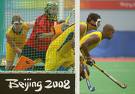 2. Tú ____________________  comida saludable (healthy) antes de practicar.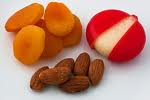 3. Felipe ____________________  que los deportes son los mejores (the best!).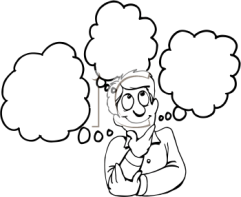 4. Cada fin de semana, nosotros nos ____________________  (have fun) en los partidos de baloncesto de UConn. 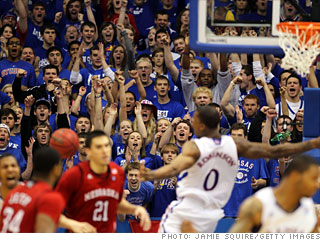 5 Rafael está triste porque __________________ la competencia.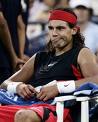 6. Ellos siempre ________________________  en buena forma. 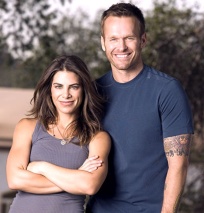 7. La tienda de deportes _____________________  a las ocho de la noche.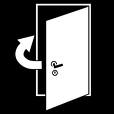 II.  Contesta las preguntas con una frase completa.¿Cómo te mantienes en forma? *por = by/throughYo me_________________en forma por __________________________ (verbo infinitivo).¿A qué hora empiezas a practicar tu deporte? _________________________________________________________________________¿De cuál deporte NO entiendes (i.e. las reglas - rules)? _________________________________________________________________________¿Qué comida meriendas todos los días?__________________________________________________________________________¿Qué piensas de…?  *pensar THAT = to think THATlos Yanquis?	______________________________________________________Tom Brady?   ______________________________________________________la lucha libre profesional (WWE)?_____________________________________________________________________¿Con qué frecuencia vienes a los partidos de baloncesto de WHS?___________________________________________________________________________¿Cuál deporte prefieres jugar?  ¿Y cuál deporte prefieres ver?  ___________________________________________________________________________¿(Te) diviertes más (more) en una cancha de tenis o una cancha de volibol?___________________________________________________________________________III.  Llena el espacio con un verbo regular y un verbo e>ie en el presente.Marcos _________________ (loses) la carrera – él _____________ (comes/ends up) en último (last) lugar.Los basquetbolistas__________________ (have) el balón y ________________ (make) una cesta – basket.Nosotros ___________________ (think) que el patinaje sobre hielo es divertido y __________________ (skate) los fines de semana.Yo me ____________________ (stay/maintain) en forma porque __________________ (lift) pesas en casa.Laura y Felipe ______________________ (snack on) pasta, y dos horas después, ______________________ (run).Vosotros _______________________ (start) el entrenamiento a las tres y _______________________ (do) muchos flexiones.Raquel y yo ___________________ (understand) el tenis y nosotras ________________ (hit) la pelota sobre la red.Tú _________________________ (have fun) en el club de esquí.  Tú ____________________ cada invierno con amigos.e-ie cerrar = to close	comenzar/ empezar = to start/begindefender = to defenddivertir(se) = to have funentender = to understand (i.e. comprender)mantenerse (yo-gogo) en form = to stay in shapemerendar = to snackpensar (que) = to think (that)perder = to loseya sabes (you already know): preferir, querer,tener (yo- gogo), venir (yo – gogo)o-ueya sabes: dormir (to sleep), poder (to be able to/can), volver (to return – person), devolver (to return –item)e → i competir	to competepedir		to ask for/requestrepetir		to repeatservir		to servevestir(se)	to get dressed1. almorzarto eat lunch2. contarto count3. costarto cost4. mostrarto show5. mover(se)to move6. recordarto remember 7. soñar to dream8. volarto fly